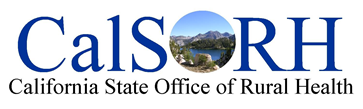 Rural Health Grant Writing Workshop – 3rd AnnualSeptember 24, 2019                  AGENDA8:00 am 	Registration 9:00 am	Welcome, Introductions 9:15 am	California State Office of Rural Health (CalSORH) Overview9:30 am	United States Department of Agriculture (USDA) Grants & Resources9:45 am	Health Resources and Services Administration (HRSA) Grants & Resources10:05 am 	The Basics:Prepare for Success	Tell Your Story: Use Data to Develop a Needs Statement	 Write SMART Goals & Objectives & Timeline12:00 pm	LUNCH1:00 pm	The Numbers:Prepare Realistic Budget		Evaluation 2:00 pm	Break2:15 pm 	Funding sources and meaningful partnerships		Finding funding opportunities that fit 3:45 pm 	Wrap Up/Evaluation4:00 pm	Adjourn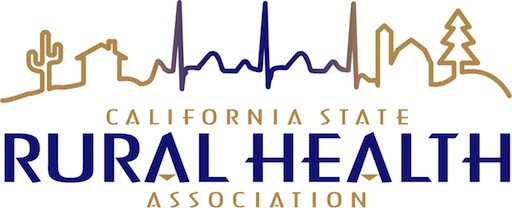 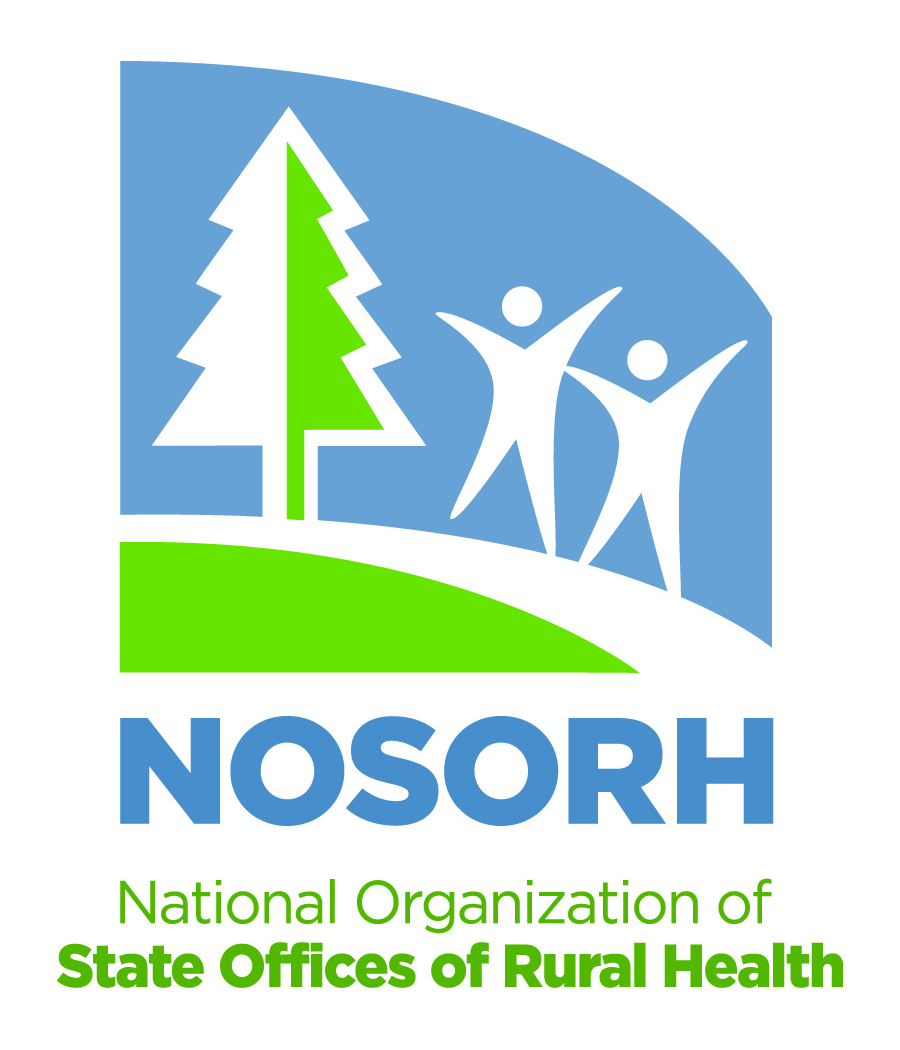 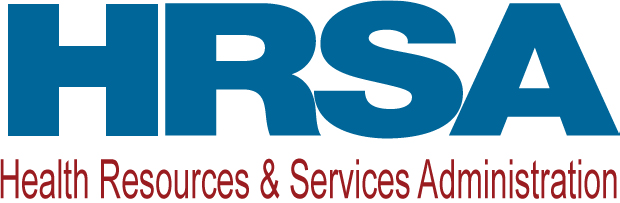 